Dates and Months: Comprehension Check					Name:________________Circle which is the correct order to write a date in Japanese Date/Month/Year			b) Year/Month/Date			c) Date/Year/MonthPractice writing the Kanji for Date and Month. Fill in What each one means in English, and how you say it in Hiragana　月					b)日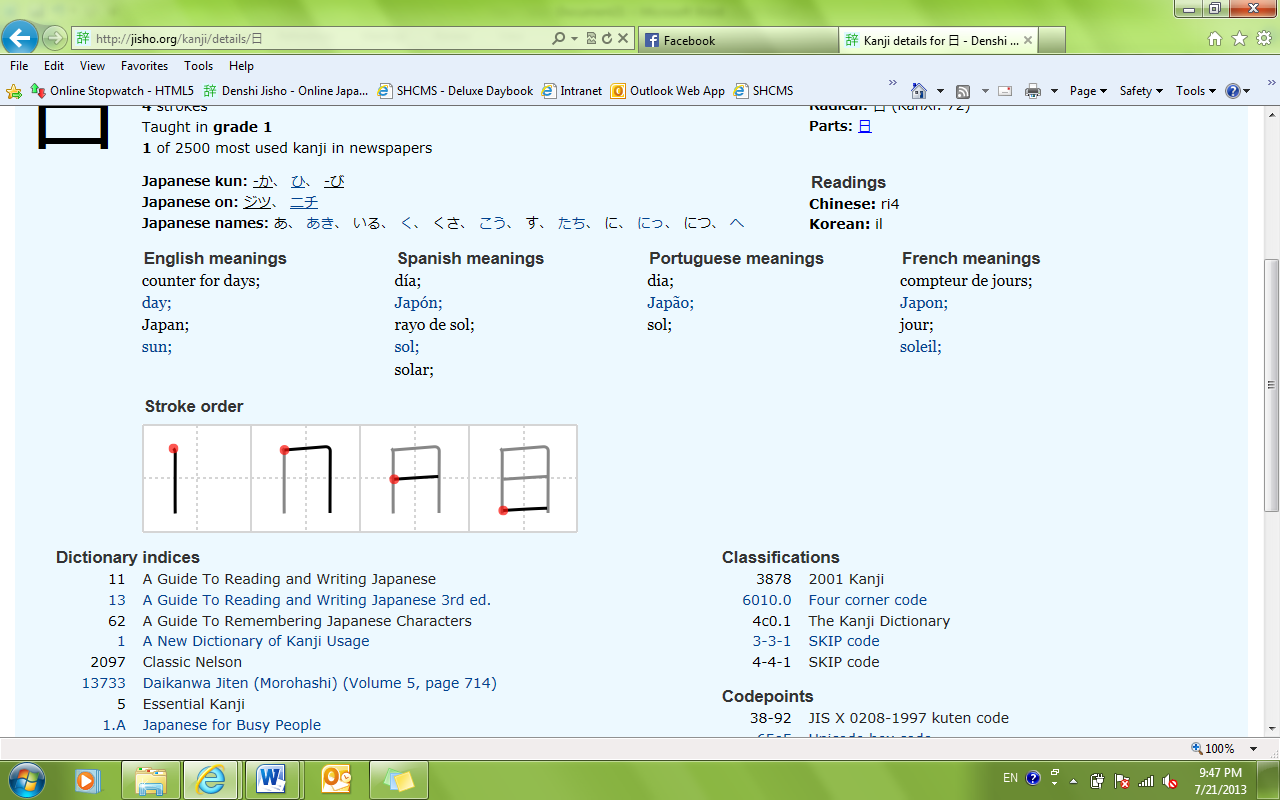 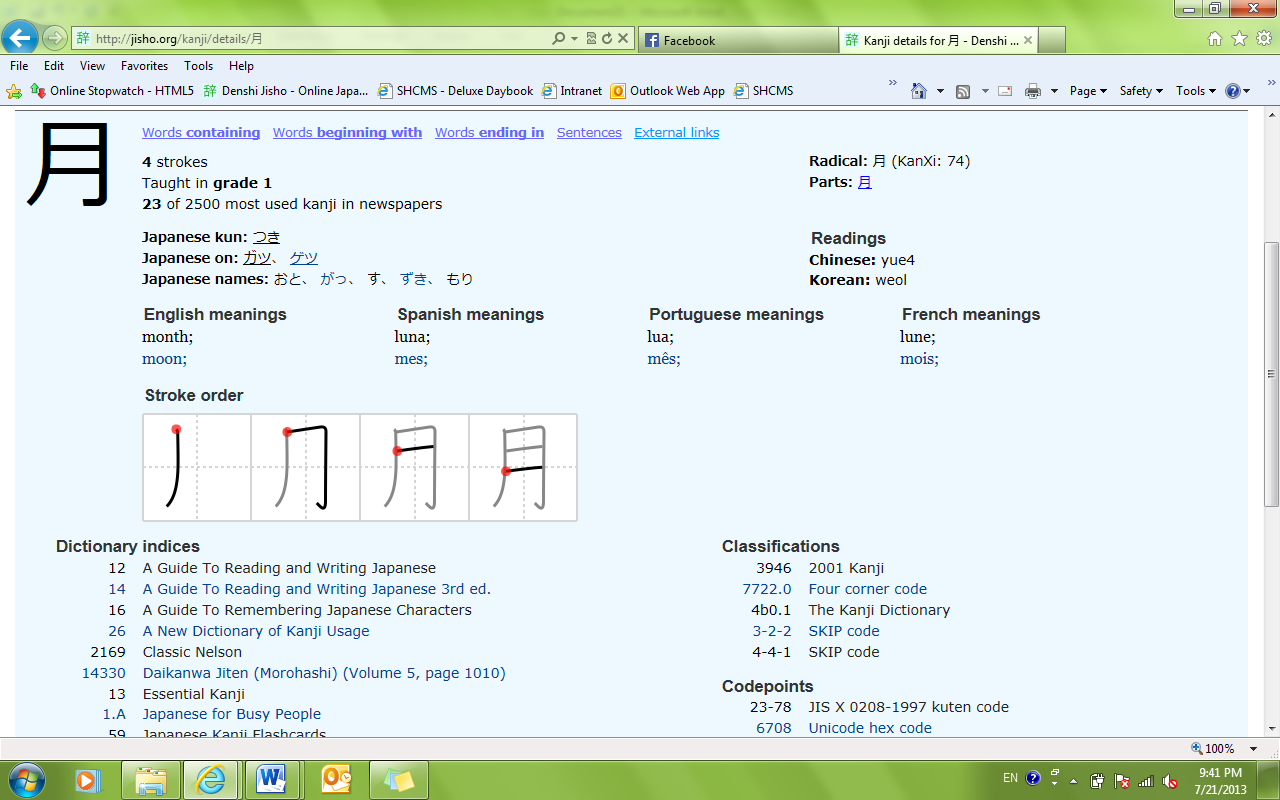 All Japanese Dates and Months follow the same pattern for writing, but some are pronounced differently. Write (in English) which dates and months and pronounced differently. (Hint: there’s 13 dates and one month)_________________________________________________________________________________________________________________________________________________________________________________________________________________________________________________________________________________How do you write these dates in Japanese? 31st August		__________________16th May		__________________5th December	__________________14th September	__________________How do you write these dates in English?五月二十七日	__________________十月三日		__________________一月二十五日	__________________七月十三日	__________________Listen to the teacher read people’s birthdays in Japanese and write the dates in English____________________________________________________________________________________________________________Listen to teacher read people’s birthdays in Japanese and write the dates in Japanese____________________________________________________________________________________________________________Answer this question in Japanese:たんじょうびはいつですか。____________________________________________________________________Match the correct Hiragana to the correct English and KanjiMatch the correct Hiragana to the correct English and KanjiEnglishMeaning:Hiragana:Practice: